تولد :1335شهادت:عملیات کربلای 4 –ام الرصاص- 1365مزار:گلزار شهدای کوشک قاضی فسا صبح جمعه هر هفته با عبدالرسول کی رفتیم قبرستان  رضوانیه . می رفت یک قبر خالی پیدا می کرد.و می خوابید داخلش با خدا حرف می زد . صدای ضجه و ناله اش را می شنیدم . نزدیک نمی رفتم. از همان ته قبرستان هم شنیده می شد.  ساعتی بعد می آمد بیرون .به خودش نهیب می زد "خب آقا رسول ! فکر کنم مرده بودی   یه بار دیگه زنده شدی ! حالا که داری می ری  حواست رو جمع کن  تا دیگه اشتباه نکنی.منبع : معجزه های کوجک _ حمید اکبر پور_ انتشارات رخشید. ص 129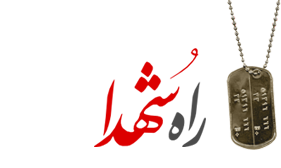 